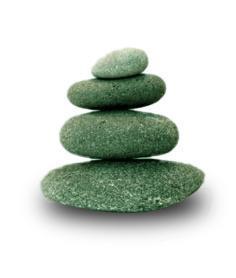 Supplemental Guide:Neurology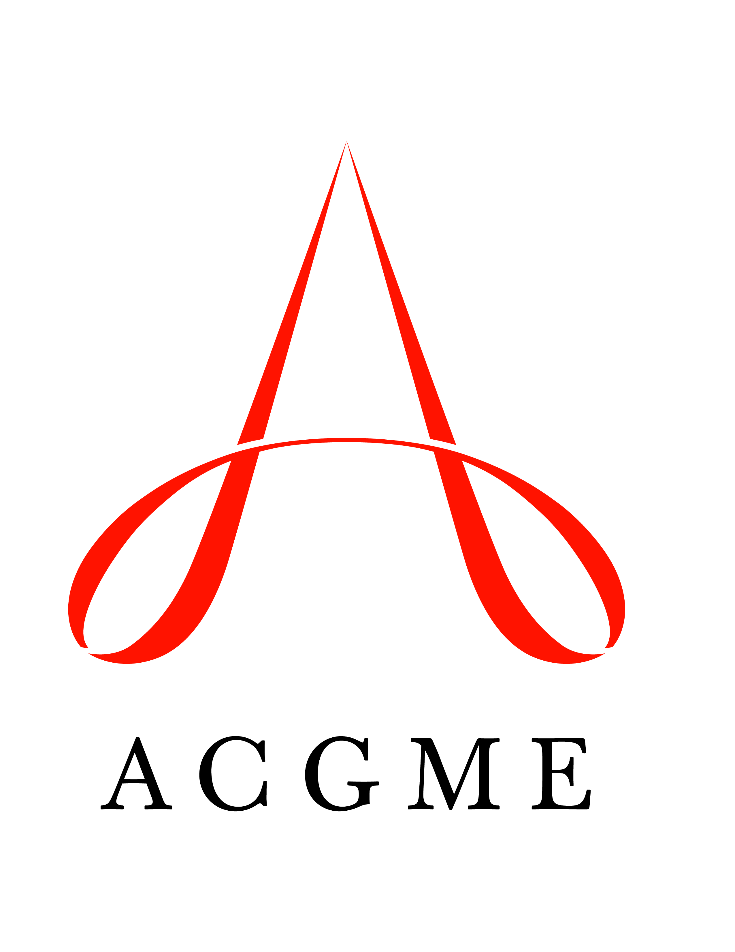 December 2020TABLE OF CONTENTSintroduction	3Patient care	4History	4Neurologic Exam	5Formulation	6Diagnosis and Management of Neurologic Disorders in the Outpatient Setting	7Diagnosis and Management of Neurologic Disorders in the Inpatient Setting	9Diagnosis and Management of Neurologic Emergencies	11Determination of Death by Neurologic Criteria	12Interpretation of Neuroimaging	13Electroencephalogram (EEG)	14Nerve Conduction Study/Electromyogram	15Lumbar Puncture	16Psychiatric and Functional Aspects of Neurology	17Medical Knowledge	18Localization	18Diagnostic Investigation	19Systems-based practice	20Patient Safety	20Quality Improvement (QI)	22System Navigation for Patient-Centered Care	23Physician Role in Health Care Systems	25practice-based learning and improvement	27Evidence-Based and Informed Practice	27Reflective Practice and Commitment to Personal Growth	28professionalism	30Professional Behavior and Ethical Principles	30Accountability/Conscientiousness	32Well-Being	34interpersonal and communication skills	35Patient- and Family-Centered Communication	35Barrier and Bias Mitigation	37Interprofessional and Team Communication	38Communication within Health Care Systems	40Mapping of 1.0 to 2.0	42Milestones resources	45Milestones Supplemental GuideThis document provides additional guidance and examples for the Neurology Milestones. This is not designed to indicate any specific requirements for each level, but to provide insight into the thinking of the Milestone Work Group.Included in this document is the intent of each Milestone and examples of what a Clinical Competency Committee (CCC) might expect to be observed/assessed at each level. Also included are suggested assessment models and tools for each subcompetency, references, and other useful information.Review this guide with the CCC and faculty members. As the program develops a shared mental model of the Milestones, consider creating an individualized guide (Supplemental Guide Template available) with institution/program-specific examples, assessment tools used by the program, and curricular components.Additional tools and references, including the Milestones Guidebook, Clinical Competency Committee Guidebook, and Milestones Guidebook for Residents and Fellows, are available on the Resources page of the Milestones section of the ACGME website.To aid programs in transitioning to the new version of the Milestones, the original Milestones 1.0 have been mapped to the new Milestones 2.0. Where the subcompetencies are similar between versions is indicated below. These are not exact matches, but include some of the same elements. Not all subcompetencies map between versions. Inclusion or exclusion of any subcompetency does not change the educational value or impact on curriculum or assessment. Available Milestones Resources   Milestones 2.0: Assessment, Implementation, and Clinical Competency Committees Supplement, 2021 - https://meridian.allenpress.com/jgme/issue/13/2s  Milestones Guidebooks: https://www.acgme.org/milestones/resources/   Assessment Guidebook   Clinical Competency Committee Guidebook  Clinical Competency Committee Guidebook Executive Summaries  Implementation Guidebook  Milestones Guidebook   Milestones Guidebook for Residents and Fellows: https://www.acgme.org/residents-and-fellows/the-acgme-for-residents-and-fellows/   Milestones Guidebook for Residents and Fellows  Milestones Guidebook for Residents and Fellows Presentation  Milestones 2.0 Guide Sheet for Residents and Fellows  Milestones Research and Reports: https://www.acgme.org/milestones/research/   Milestones National Report, updated each fall   Milestones Predictive Probability Report, updated each fall Milestones Bibliography, updated twice each year  Developing Faculty Competencies in Assessment courses - https://www.acgme.org/meetings-and-educational-activities/courses-and-workshops/developing-faculty-competencies-in-assessment/   Assessment Tool: Direct Observation of Clinical Care (DOCC) - https://dl.acgme.org/pages/assessment  Assessment Tool: Teamwork Effectiveness Assessment Module (TEAM) - https://team.acgme.org/ Improving Assessment Using Direct Observation Toolkit - https://dl.acgme.org/pages/acgme-faculty-development-toolkit-improving-assessment-using-direct-observation  Remediation Toolkit - https://dl.acgme.org/courses/acgme-remediation-toolkit  Learn at ACGME has several courses on Assessment and Milestones - https://dl.acgme.org/  Patient Care 1: HistoryOverall Intent: To efficiently obtain a thorough history that addresses the patient’s symptomsPatient Care 1: HistoryOverall Intent: To efficiently obtain a thorough history that addresses the patient’s symptomsMilestonesExamplesLevel 1 Obtains a basic neurologic historyCollects the patient story for a two-day history of headache, including location and duration but does not ask about suddenness or activity at onsetHistory is problem-focused but does not include all of the key elements needed to discriminate urgencyLevel 2 Obtains a complete and relevant neurologic historyObtains a history including exact time of onset and observed deficits in patient with possible strokeLevel 3 Obtains an organized neurologic history, including collateral information as appropriateObtains a comprehensive history from a patient reporting seizures, interviews witnesses, and subsequently reviews medical recordsLevel 4 Efficiently obtains an organized hypothesis-driven neurologic historyObtains a history from a patient with progressive dysphagia; asks about diurnal variation, diplopia, and thorough family history, adapting questions based on patient responses Level 5 Serves as a role model in obtaining a hypothesis-driven neurologic historyIs selected by faculty to demonstrate obtaining a history to medical students and more junior residentsAssessment Models or ToolsDirect observationMedical record (chart) auditMultisource feedback SimulationCurriculum Mapping Notes or ResourcesO'Brien MD. Taking a neurological history. Medicine. 2004;32(9):1-6. https://www.medicinejournal.co.uk/article/S1357-3039(06)00152-6/pdf. 2020.Patient Care 2: Neurologic ExamOverall Intent: To perform an accurate, comprehensive neurologic exam which identifies abnormalities and localizes to the dysfunctional regions of the nervous systemPatient Care 2: Neurologic ExamOverall Intent: To perform an accurate, comprehensive neurologic exam which identifies abnormalities and localizes to the dysfunctional regions of the nervous systemMilestonesExamplesLevel 1 Performs some components of a neurologic examExamines a patient with symptoms of sensory loss and only uses cursory light touch testing to assess the deficitLevel 2 Performs a standard neurologic exam accuratelyExamines a patient with positional dizziness and performs a complete cranial nerve and cerebellar exam, but fails to perform a Dix-Hallpike maneuverLevel 3 Performs a relevant neurologic exam incorporating additional appropriate maneuversIncludes a head-impulse-nystagmus-test-of-skew (HINTS) exam in a patient with persistent vertigoLevel 4 Performs a hypothesis-driven neurologic examIn the appropriate setting, proceeds to an apnea test in a comatose patient without brainstem reflexesLevel 5 Serves as a role model for performing a hypothesis-driven, complete, relevant, and organized neurologic examIs selected to teach junior learners the neurologic examDemonstrates key exam maneuvers to localize a lesion to the lateral medullaAssessment Models or ToolsDirect observationMedical record (chart) auditMultisource feedback SimulationCurriculum Mapping Notes or ResourcesBrain death guidelines are subject to changeWijdicks EFM, Varelas PN, Gronseth GS, Greer DM. Evidence-based guideline update: Determining brain death in adults. Neurology. 2010;74(23):1911-1918. https://n.neurology.org/content/74/23/1911. 2020.Patient Care 3: FormulationOverall Intent: To use information gathered in the history and physical exam, localize the lesion, and generate a relevant differential diagnosisPatient Care 3: FormulationOverall Intent: To use information gathered in the history and physical exam, localize the lesion, and generate a relevant differential diagnosisMilestonesExamplesLevel 1 Summarizes history and exam findingsGathers a history of chronic progressive sensory loss in the feet, identifies a distal neuropathy on exam, but is unable to discuss potential etiologies or next stepsLevel 2 Generates a broad differential diagnosis based on history, exam, and localizationEvaluates a patient with aphasia and generates a differential for expressive aphasia to include acute ischemic stroke, tumor, primary progressive aphasia, and ictal aphasiaLevel 3 Synthesizes relevant information to focus and prioritize diagnostic possibilitiesEvaluates a patient for loss of consciousness; obtains a history of palpitations and light- headedness, without a postictal state and with a normal exam; prioritizes convulsive syncope over seizure in the differential diagnosisLevel 4 Continuously reconsiders diagnosis in response to changes in clinical circumstances and available dataExamines a patient with paraparesis and lower extremity areflexia with a working diagnosis of acute inflammatory demyelinating polyneuropathy; reconsiders the localization to include a spinal cord lesion after the patient develops a sensory level the next dayLevel 5 Serves as a role model for clinical reasoning by demonstrating sophisticated formulation in complex presentationsPublishes a case report demonstrating clinical reasoningAssessment Models or ToolsDirect observationMedical record (chart) auditMultisource feedback SimulationCurriculum Mapping Notes or ResourcesThe Society to Improve Diagnosis in Medicine. Inter-Professional Consensus Curriculum on Diagnosis and Diagnostic Error. https://www.improvediagnosis.org/consensuscurriculum/ 2020.SIDM. Assessment of Reasoning Tool. https://www.improvediagnosis.org/art/. 2020.SIDM. Driver Diagram. https://www.improvediagnosis.org/wp-content/uploads/2018/10/Driver_Diagram_-_July_31_-_M.pdf. 2020.Patient Care 4: Diagnosis and Management of Neurologic Disorders in the Outpatient SettingOverall Intent: To diagnose, manage, and follow patients with neurologic disorders in the outpatient settingPatient Care 4: Diagnosis and Management of Neurologic Disorders in the Outpatient SettingOverall Intent: To diagnose, manage, and follow patients with neurologic disorders in the outpatient settingMilestonesExamplesLevel 1 Identifies typical presentations of commonly encountered neurologic conditionsDescribes that a migraine with aura typically presents with throbbing headache preceded by “seeing zigzag lines”Level 2 Diagnoses commonly encountered neurologic conditionsDevelops an initial treatment plan for commonly encountered neurologic disordersDiagnoses cluster headache in a patient presenting with unilateral pain based on the duration, periodicity, and associated featuresPrescribes acute, transitional, and preventative therapy for cluster headacheLevel 3 Identifies atypical presentations of commonly encountered neurologic conditionsIndividualizes management and follow-up plan for commonly encountered neurologic disorders, considering risks, benefits, and non-pharmacologic strategiesConsiders the diagnosis of amyotrophic lateral sclerosis (ALS) in a patient with progressive dysphagia without limb weaknessAvoids medications such as triptans in a patient with cluster headache and a history of coronary artery disease; screens for suicide risk; counsels for smoking and alcohol cessationLevel 4 Diagnoses uncommon neurologic conditionsAdapts management plan based upon patient response and complications of therapy; identifies when to change acuity of careDiagnoses Fragile X tremor-ataxia syndrome in a patient presenting with a gait disorder and tremor whose grandson has Fragile X syndromeDiscontinues calcium channel blockers after patient with cluster headache develops symptomatic bradycardia and recommends evaluation in the emergency departmentLevel 5 Identifies atypical presentations of uncommon neurologic conditionsLongitudinally manages uncommon neurologic conditionsRecognizes that a patient with diffuse muscle pain without weakness could have a myotonic disorderManages a patient with neuropathy due to familial amyloidosis with symptom-based and disease-specific treatments over timeAssessment Models or ToolsCase conference assessmentDirect observationMedical record (chart) auditMultisource feedback SimulationCurriculum Mapping Notes or ResourcesDaroff RB, Jankovic J, Mazziotta JC, Pomeroy SL. Bradley's Neurology in Clinical Practice, 2-Volume Set. 7th ed. Philadelphia, PA:Elsevier; 2015. Lewis SL. Selected topics in outpatient neurology. Continuum. 2017;23(2). https://journals.lww.com/continuum/toc/2017/04000. 2020.Patient Care 5: Diagnosis and Management of Neurologic Disorders in the Inpatient SettingOverall Intent: To diagnose and manage patients with neurologic disorders in the emergency department and hospital unitsPatient Care 5: Diagnosis and Management of Neurologic Disorders in the Inpatient SettingOverall Intent: To diagnose and manage patients with neurologic disorders in the emergency department and hospital unitsMilestonesExamplesLevel 1 Identifies typical presentations of commonly encountered neurologic conditionsDescribes that a patient presenting with acute focal neurologic deficits likely has an acute ischemic strokeLevel 2 Diagnoses commonly encountered neurologic conditionsDevelops an initial treatment plan for commonly encountered neurologic disordersDiagnoses a right middle cerebral artery territory ischemic stroke in a patient that presents with left hemiparesis and neglect and a normal head computerized tomography (CT) scanBegins intravenous immunoglobulin or plasma exchange therapy for a patient with Guillain-Barre Syndrome and institutes cardiac and respiratory monitoringLevel 3 Identifies atypical presentations of commonly encountered neurologic conditionsIndividualizes management plan, ensuring the appropriate level of care throughout hospitalization and upon dischargeConsiders the possibility of myasthenia gravis in an intensive care unit (ICU) patient with pneumonia who is unable to be weaned from mechanical ventilation, despite no previous neurologic historyArranges intubation and avoids aggressive blood pressure management in a patient with Guillain-Barre Syndrome who has a declining forced vital capacity and fluctuating hypertension Works with case management to discharge patient to an appropriately safe environmentLevel 4 Diagnoses uncommon neurologic conditionsAdapts management plan based upon treatment response, disease progression, and complications of therapyDiagnoses pituitary apoplexy in a patient who presents with thunderclap headache and bilateral ophthalmoparesis Applies an algorithmic approach to a patient with status epilepticus who does not improve despite initial therapy and escalates therapy in a timely fashionLevel 5 Identifies atypical presentations of uncommon neurologic conditionsLeads the management of patients with complex and uncommon neurologic conditionsConsiders Creutzfeldt-Jakob disease in a patient presenting with falls and ataxiaInitiates and modifies treatment in a patient with neurosarcoidosis based on disease response and/or progressionAssessment Models or ToolsCase conference assessmentDirect observationMedical record (chart) auditMultisource feedback SimulationCurriculum Mapping Notes or ResourcesAlpert NJ. The Neurologic Diagnosis: A Practical Bedside Approach. 2nd ed. Houston, TX: Springer; 2019.Patient Care 6: Diagnosis and Management of Neurologic EmergenciesOverall Intent: To diagnose, treat, and manage patients with neurologic emergencies in any care settingPatient Care 6: Diagnosis and Management of Neurologic EmergenciesOverall Intent: To diagnose, treat, and manage patients with neurologic emergencies in any care settingMilestonesExamplesLevel 1 Describes the typical presentation of neurologic emergenciesSeeks assistance and conveys pertinent details during a neurologic emergencyDescribes that a patient presenting with bilateral weakness, sensory level, and sphincter disturbance may have an acute spinal cord compressionImmediately contacts the senior resident or faculty with concern for a possible cord compressionLevel 2 Recognizes when a patient’s presentation is a neurologic emergencyInitiates management for a neurologic emergencyRecognizes that a patient with a sudden onset headache needs emergent assessment for subarachnoid hemorrhage despite negative structural imagingOrders benzodiazepine and initiates anticonvulsant therapy for a patient in status epilepticusCalls an acute stroke code and orders appropriate imaging for a patient with probable acute strokeLevel 3 Diagnoses neurologic emergencies, using appropriate diagnostic testingManages patients with common neurologic emergenciesRecommends continuous electroencephalogram (EEG) monitoring for a patient with persistent confusion to assess for non-convulsive status epilepticus.Orders intravenous dexamethasone therapy and calls for emergent neurosurgical consultation for a patient with spinal cord compression from tumorInitiates intravenous anticoagulation for a patient with venous sinus thrombosisLevel 4 Re-appraises diagnostic considerations based on treatment response, disease progression, and complications of therapyManages complex neurologic emergenciesRecognizes intracerebral hemorrhage in a patient receiving an intravenous tissue plasminogen activator for acute stroke; discontinues thrombolytic therapy; calls for emergent neurosurgical consultationManages neuroleptic malignant syndromeLevel 5 Serves as a role model for management of neurologic emergenciesDevelops a multidisciplinary pathway for patients with a neurologic emergencyAssessment Models or ToolsCase conference assessmentDirect observationMedical record (chart) auditMultisource feedback SimulationCurriculum Mapping Notes or ResourcesWijdicks EFM. Identifying Neuroemergencies. New York, NY: Oxford University Press; 2015.  Patient Care 7: Determination of Death by Neurologic CriteriaOverall Intent: To perform examination to determine death by neurologic criteria and discuss its implications Patient Care 7: Determination of Death by Neurologic CriteriaOverall Intent: To perform examination to determine death by neurologic criteria and discuss its implications MilestonesExamplesLevel 1 Demonstrates knowledge of medical and legal significance of death by neurologic criteriaDescribes death by neurologic criteria as the complete and permanent loss of brain functionIdentifies how to access relevant state legal requirements, hospital protocols, and relevant published guidelines Level 2 Lists the components for determining death by neurologic criteriaUnderstands that hypothermia and other confounders need correction prior to performance of brain death examination Describes how to perform all exam components Level 3 Describes supplemental testing used to determine death by neurologic criteriaUnderstands clinical scenarios in which supplemental testing is appropriate Lists potential supplemental testing modalities that may be usedLevel 4 Accurately performs determination of death by neurologic criteriaCorrectly performs all aspects and maneuvers (e.g., oculovestibular testing, apnea test) of the brain death examination Level 5 Educates others in the determination of death by neurologic criteria, including appropriate use of supplemental testing, as well as controversiesGives a didactic session (e.g., lecture, simulation course) on how to correctly perform all aspects of the brain death examination Assessment Models or ToolsCase-based discussionChart reviewDirect observationSimulationCurriculum Mapping Notes or ResourcesGreer DM, Shamie SD, Lewis A, et al.  Determination of brain death/death by neurologic criteria: The World Brain Death Project. JAMA. 2020;324(11):1078-1097. doi:10.1001/jama.2020.11586Widjicks EFM, Varelas PN, Gronseth GS, Greer DM. Evidence-based guideline update: Determining brain death in adults; Report of the Quality Standards Subcommittee of the American Academy of Neurology. Neurology. 2010; 74(23):1911-1918. DOI: https://doi.org/10.1212/WNL.0b013e3181e242a8Patient Care 8: Interpretation of NeuroimagingOverall Intent: To interpret commonly used neuroimaging modalities in the context of a patient’s presentationPatient Care 8: Interpretation of NeuroimagingOverall Intent: To interpret commonly used neuroimaging modalities in the context of a patient’s presentationMilestonesExamplesLevel 1 Identifies basic neuroanatomy on brain and vascular anatomy of the head and neck magnetic resonance (MR) and computed tomography (CT)Identifies major lobes of the brain and regions of the brain stemIdentifies large- and medium-size vessels of the head and neckLevel 2 Identifies major abnormalities of the brain and cerebrovascular system on MR and CTIdentifies basic anatomy of the spine and spinal cord on MR and CTDistinguishes subdural from epidural hemorrhageIdentifies the spinal cord, conus medullaris, and cauda equinaLevel 3 Interprets typical abnormalities of the brain and cerebrovascular system on MR and CTIdentifies abnormalities of the spine and spinal cord on MR and CTIdentifies a hyperdense artery suggestive of large vessel occlusion on CTIdentifies a T2 hyperintense lesion on sagittal and axial magnetic resonance imaging (MRI) of the spinal cordLevel 4 Interprets subtle abnormalities of brain and cerebrovascular system on MR and CTInterprets MR and CT of the spineInterprets cortical restricted diffusion as a possible post-ictal phenomenon in a patient with recent status epilepticus Interprets acute spinal cord compression due to epidural hematoma  Level 5 Interprets advanced neuroimagingInterprets conventional angiography, transcranial Doppler, magnetic resonance (MR) perfusion/spectroscopyInterprets cerebral angiogram to diagnose moyamoya Assessment Models or ToolsCase-based discussionDirect observationMedical record (chart) auditMultisource feedback SimulationCurriculum Mapping Notes or ResourcesOnline modulesOsborn AG, Digre KB. Imaging in Neurology. 1st ed. Philadelphia, PA: Elsevier; 2016.Patient Care 9: Electroencephalogram (EEG)Overall Intent: To interpret EEG and generate a reportPatient Care 9: Electroencephalogram (EEG)Overall Intent: To interpret EEG and generate a reportMilestonesExamplesLevel 1 Identifies patients for whom EEG is appropriateOrders EEG in a patient with unexplained loss of consciousness suggestive of seizureLevel 2 Recognizes normal EEG features, including common artifacts, in children and adultsIdentifies normal sleep architecture in children and adultsLevel 3 Recognizes patterns of status epilepticus, normal EEG variants, and common abnormalities in children and adultsIdentifies hypsarrhythmia in a child with infantile spasmsIdentifies mu rhythm in an adultLevel 4 Interprets common EEG abnormalities and patterns that could represent status epilepticusInterprets temporal lobe spikes as a possible seizure focus in an EEG reportLevel 5 Interprets uncommon EEG abnormalities and creates a reportIdentifies alpha coma pattern in patient status post-cardiac arrestAssessment Models or ToolsCase-based discussionDirect observationEEG report reviewSimulationCurriculum Mapping Notes or ResourcesKrauss GL, Fisher RS, Kaplan PW. The Johns Hopkins Atlas of Digital EEG: An Interactive Training Guide. 2nd ed. Baltimore, MD: Johns Hopkins University Press; 2011. Patient Care 10: Nerve Conduction Study/Electromyogram (NCS/EMG)Overall Intent: To select the appropriate NCS/EMG studies and interpret the data for common clinical presentationsPatient Care 10: Nerve Conduction Study/Electromyogram (NCS/EMG)Overall Intent: To select the appropriate NCS/EMG studies and interpret the data for common clinical presentationsMilestonesExamplesLevel 1 Identifies patients for whom NCS/EMG is appropriateOrders an NCS/EMG in a patient with suspected amyotrophic lateral sclerosisLevel 2 Identifies NCS/EMG findings for common disordersIdentifies focal slowing of median nerve conduction velocities across the wrist as electrophysiologic support for carpal tunnel syndromeLevel 3 Correlates NCS/EMG results to patient presentation, including identification of potential study limitationsRecognizes conduction velocity slowing may be due to low limb temperatureRecognizes that normal nerve conduction study does not rule out small fiber neuropathyLevel 4 Formulates basic NCS/EMG plan and interprets data for common clinical presentationsCreates a plan for NCS/EMG to evaluate a patient with foot drop and uses the data to correctly localize the lesionLevel 5 Performs, interprets, and creates a report for NCS/EMGPerforms NCS/EMG and writes report for a patient with lumbar radiculopathyAssessment Models or ToolsCase-based discussionDirect observationReport reviewSimulationCurriculum Mapping Notes or ResourcesPreston DC, Shapiro BE. Electromyography and Neuromuscular Disorders: Clinical-Electrophysiologic Correlations (Expert Consult). 2nd ed. Philadelphia, PA: Elsevier; 2005.Patient Care 11: Lumbar PunctureOverall Intent: To independently perform a lumbar puncturePatient Care 11: Lumbar PunctureOverall Intent: To independently perform a lumbar punctureMilestonesExamplesLevel 1 Lists the indications, contraindications, and complications for lumbar punctureIdentifies patient on anticoagulant cannot undergo a lumbar puncture due to riskRecognizes the role of lumbar puncture in diagnosing Guillain-Barre SyndromeLevel 2 Performs lumbar puncture under direct supervisionPerforms lumbar puncture on a simulator or patient with attending or supervising resident presentLevel 3 Performs lumbar puncture without direct supervision and manages complicationsIndependently performs lumbar punctureOrders epidural blood patch for low pressure headacheLevel 4 Performs lumbar puncture on patients with challenging anatomyPerforms lumbar puncture on patient with high body mass index (BMI)Level 5 Performs lumbar puncture using image guidancePerforms lumbar puncture with the use of ultrasoundAssessment Models or ToolsDirect observationSimulationCurriculum Mapping Notes or ResourcesJohnson KS, Sexton DJ. Lumbar puncture: technique, indications, contraindications and complications in adults. Waltham, MA: UpToDate; 2015. https://www.uptodate.com/contents/lumbar-puncture-technique-indications-contraindications-and-complications-in-adults. 2020.Patient Care 12: Psychiatric and Functional Aspects of NeurologyOverall Intent: To recognize the interaction between psychiatric and neurologic disease and incorporate this recognition into the treatment planPatient Care 12: Psychiatric and Functional Aspects of NeurologyOverall Intent: To recognize the interaction between psychiatric and neurologic disease and incorporate this recognition into the treatment planMilestonesExamplesLevel 1 Recognizes contributions of common psychiatric disorders and their treatment to neurologic diseasesIdentifies tardive dyskinesia in a patient on a long-term neuroleptic medicationLevel 2 Develops a treatment plan that considers psychiatric comorbidities and side effects of psychiatric medicationsContacts a patient’s mental health provider to consider an antidepressant that would manage neuropathic pain and comorbid depressionLevel 3 Accurately differentiates psychiatric or functional contributions to neurologic symptomsRecognizes a positive Hoover’s sign in a patient with unilateral leg weaknessLevel 4 Leads a discussion with a patient and/or caregiver that explains the psychiatric or functional contribution to the patient’s neurologic symptomsDiscusses a new diagnosis of non-epileptic seizures with a patient and/or caregiverExplains to a patient and/or caregiver when there is comorbid depression as a component of the patient’s painLevel 5 Develops a shared management plan that addresses the psychiatric or functional contribution to neurologic symptomsWorks with patient and/or caregiver to create a management plan that includes cognitive behavioral therapy and physical therapy for a functional gait disorderAssessment Models or ToolsCase-based discussionDirect observationMedical record (chart) auditMultisource feedbackSimulation standardized patientsCurriculum Mapping Notes or ResourcesFeinstein A. Conversion disorder. Continuum. 2018;24(3):861-872. https://journals.lww.com/continuum/Abstract/2018/06000/Conversion_Disorder.13.aspx. 2020.Hallett M, Stone J, Carson AJ. Functional Neurologic Disorders (Handbook of Clinical Neurology (Volume 139)). 1st ed. Cambridge, MA: Elsevier; 2016.Medical Knowledge 1: LocalizationOverall Intent: To use findings from the history and examination to determine the site of the patient’s neurologic dysfunctionMedical Knowledge 1: LocalizationOverall Intent: To use findings from the history and examination to determine the site of the patient’s neurologic dysfunctionMilestonesExamplesLevel 1 Recognizes the role of localization in neurologic diagnosisDescribes the importance of localizing the lesion prior to making a differential diagnosisLevel 2 Localizes lesions to general regions of the nervous systemDifferentiates between a neuropathy, radiculopathy, or myelopathy in a patient with lower extremity numbnessDifferentiates a cortical versus subcortical infarctLevel 3 Localizes lesions to specific regions of the nervous systemLocalizes the lesion to radial nerve or brachial plexus in a patient with wrist dropLevel 4 Localizes lesions to discrete structures of the nervous systemLocalizes the lesion to the left medial longitudinal fasciculus in the pons in a patient with a left internuclear ophthalmoplegiaIdentifies a lateral medullary syndromeLevel 5 Consistently demonstrates sophisticated and detailed knowledge of neuroanatomy in localizing lesionsIdentifies the affected region of the sympathetic pathway in a patient with Horner’s syndromeAssessment Models or ToolsCase-based discussionDirect observationMedical record (chart) auditSimulationCurriculum Mapping Notes or ResourcesBrazis P, Masdeu JC, Biller J. Localization in Clinical Neurology. 7th ed. Philadelphia, PA: Wolters Kluwer; 2016. Medical Knowledge 2: Diagnostic InvestigationOverall Intent: To develop a hypothesis-driven and individualized diagnostic approachMedical Knowledge 2: Diagnostic InvestigationOverall Intent: To develop a hypothesis-driven and individualized diagnostic approachMilestonesExamplesLevel 1 Discusses a general diagnostic approach appropriate to clinical presentationLists the lab tests, imaging, and EEG evaluation for a patient with new-onset seizureLevel 2 Lists indications, contraindications, risks, and benefits of diagnostic testingDiscusses the risks and benefits of IV contrast in neurologic imagingLevel 3 Prioritizes and interprets diagnostic tests appropriate to clinical urgency and complexityOrders echocardiography in appropriately selected stroke patients, rather than in every stroke patientRecognizes patent foramen ovale may not be causative in a stroke patient, even when one is presentLevel 4 Uses complex diagnostic approaches in uncommon situationsOrders a focused genetic panel to identify a cause for limb-girdle weaknessLevel 5 Demonstrates sophisticated knowledge of diagnostic testing and controversiesDiscusses implications of pre-clinical functional imaging for dementiaAssessment Models or ToolsCase based assessmentDirect observationMedical record (chart) auditMultisource feedback SimulationCurriculum Mapping Notes or ResourcesSystems-Based Practice 1: Patient Safety Overall Intent: To engage in the analysis and management of patient safety events, including relevant communication with patients, families, and health care professionalsSystems-Based Practice 1: Patient Safety Overall Intent: To engage in the analysis and management of patient safety events, including relevant communication with patients, families, and health care professionalsMilestonesExamplesLevel 1 Demonstrates knowledge of commonly reported patient safety eventsDemonstrates knowledge of how to report patient safety eventsHas basic knowledge about the definition of patient safety events and reporting pathwaysLevel 2 Identifies system factors that lead to patient safety eventsReports patient safety events through institutional reporting systemsIdentifies and reports a medication error caused by inadequate hand-offLevel 3 Participates in analysis of patient safety eventsParticipates in disclosure of patient safety events to patients and patients’ familiesParticipates in a root cause analysis for a medication error and attends a family meeting to discloseLevel 4 Conducts analysis of patient safety events and offers error prevention strategiesDiscloses patient safety events to patients and patients’ familiesCollaborates in the analysis of a medication error to improve the hand-off processDiscloses a medication error to patients/familiesLevel 5 Actively engages teams and processes to modify systems to prevent patient safety eventsRole models or mentors others in the disclosure of patient safety eventsEngages appropriate stakeholders to improve awareness of stroke symptoms and provide training in the hospital and communityLeads a simulation for junior residents in error disclosureAssessment Models or ToolsChart auditDirect observation Documentation of patient safety projectE-module multiple choice testsMultisource feedback PortfolioSimulationCurriculum Mapping Notes or ResourcesInstitute of Healthcare Improvement. http://www.ihi.org/Pages/default.aspx. 2020.Systems-Based Practice 2: Quality Improvement (QI)Overall Intent: To conduct a QI projectSystems-Based Practice 2: Quality Improvement (QI)Overall Intent: To conduct a QI projectMilestonesExamplesLevel 1 Demonstrates knowledge of basic quality improvement methodologies and metricsHas basic knowledge about the definition of QI strategiesLevel 2 Describes local quality improvement initiatives (e.g., community vaccination rate, infection rate, smoking cessation)Describes initiatives to decrease door to needle times for tissue plasminogen activator administrationLevel 3 Participates in local quality improvement initiativesParticipates in a QI project, though may not have yet designed a QI projectLevel 4 Demonstrates the skills required to identify, develop, implement, and analyze a quality improvement projectDesigns a QI project that will allow for urgent referrals to be seen in a timely fashionLevel 5 Creates, implements, and assesses quality improvement initiatives at the institutional or community levelAnalyzes and publishes the findings of a QI project to improve awareness of stroke symptoms within the communityAssessment Models or ToolsChart auditDirect observation Documentation of QI projectE-module multiple choice testsMultisource feedback PortfolioSimulationCurriculum Mapping Notes or ResourcesInstitute of Healthcare Improvement. http://www.ihi.org/Pages/default.aspx. 2020.Systems-Based Practice 3: System Navigation for Patient-Centered CareOverall Intent: To effectively navigate the health care system, including the interdisciplinary team and other care providers, to adapt care to a specific patient population to ensure high-quality patient outcomesSystems-Based Practice 3: System Navigation for Patient-Centered CareOverall Intent: To effectively navigate the health care system, including the interdisciplinary team and other care providers, to adapt care to a specific patient population to ensure high-quality patient outcomesMilestonesExamplesLevel 1 Demonstrates knowledge of care coordinationPerforms safe and effective transitions of care/hand-offs in routine clinical situationsDemonstrates knowledge of population and community health needs and disparitiesIdentifies the members of the interprofessional teamLists the essential components of an effective sign-out and care transition, including sharing information necessary for successful transitionsIdentifies components of social determinants of health and how they impact the delivery of patient careLevel 2 Coordinates care of patients in routine clinical situations effectively using the roles of the interprofessional team membersPerforms safe and effective transitions of care/hand-offs in complex clinical situationsIdentifies specific population and community health needs and inequities for the local population and communityContacts social worker and pharmacist to get assistance for obtaining antiepileptic medication begun in the hospitalProvides anticipatory guidance to night float team about a patient with new onset Guillain-Barre Syndrome with fluctuating blood pressure Identifies patients at risk for specific health outcomes related to health literacy concernsLevel 3 Coordinates care of patients in complex clinical situations effectively using the roles of the interprofessional team membersSupervises transitions of care by other team membersEffectively uses local resources to meet the needs of a patient population and communityCoordinates care of a patient with myotonic dystrophy with other health care professionalsSupervises more junior residents when patients are transitioned from ICU to a step-down unitWorks with community palliative care and hospice teams for patients with ALSLevel 4 Role models effective coordination of patient-centered care among different disciplines and specialtiesRole models safe and effective transitions of care/hand-offs within and across health care delivery systems, including outpatient settingsAdapts practice to provide for the needs of specific populationsLeads a multidisciplinary team meeting for a patient with infectious endocarditis to determine treatment courseLeads a multidisciplinary discharge conference for the transition of a patient from the hospital to a rehabilitation facilityWorks with program director to alter clinic hours for working patientsLevel 5 Improves quality of transitions of care within and across health care delivery systems to optimize patient outcomesLeads innovations in adapting practice and systems for populations and communities with health care disparitiesDesigns a transitional clinic from pediatric to adult care for patients with neurologic disordersDesigns a curriculum on social determinants of healthDevelops a telehealth program for outlying clinicsAssessment Models or ToolsDirect observationMedical record (chart) auditMultisource feedbackSimulationCurriculum Mapping Notes or ResourcesCenters for Disease Control and Prevention. Population Health Training. https://www.cdc.gov/pophealthtraining/whatis.html. 2020.Skochelak SE, Hawkins RE, Lawson LE, Starr SR, Borkan JM, Gonzalo JD. AMA Education Consortium: Health Systems Science. 1st ed. Philadelphia, PA: Elsevier; 2016. https://commerce.ama-assn.org/store/ui/catalog/productDetail?product_id=prod2780003. 2020.Systems-Based Practice 4: Physician Role in Health Care SystemsOverall Intent: To understand own role in the complex health care system and how to optimize the system to improve patient care and the health system’s performanceSystems-Based Practice 4: Physician Role in Health Care SystemsOverall Intent: To understand own role in the complex health care system and how to optimize the system to improve patient care and the health system’s performanceMilestonesExamplesLevel 1 Describes basic health care payment systems, (e.g., government, private, public, uninsured care) and practice modelsIdentifies basic knowledge domains for effective transition to practice (e.g., information technology, legal, billing and coding, financial, personnel)Recognizes there are different payment systems, such as Medicare, Medicaid, Veterans Affairs (the VA), and commercial third-party payersUnderstands the impact of health plan features, including formularies Understands proper documentation is required for billing and codingLevel 2 Delivers patient-centered care, considering the patient’s economic constraintsDemonstrates use of information technology required for medical practice (e.g., electronic health record, documentation required for billing and coding)Completes documentation to obtain approval for prior authorizationApplies appropriate coding, with supervision, in compliance with regulationsLevel 3 Engages with patients in shared decision making, informed by each patient’s payment modelsConsistently demonstrates timely and accurate documentation, including coding and billing requirementsUses shared decision making and adapts choice of testing depending on the relevant clinical needsCompletes notes for patient encounters within timeframe established by the institutionLevel 4 Uses available resources to promote optimal patient care (e.g., community resources, patient assistance resources) considering each patient’s payment modelImplements changes in individual practice patterns in response to professional requirements and in preparation for practiceReviews patient’s formulary and chooses an appropriate medication that will be covered by insurance or identifies programs to provide financial support for medication coverageDevelops a post-residency plan for individual practice or additional educationLevel 5 Advocates for systems change that enhances high-value, efficient, and effective patient careEducates others to prepare them for transition to practiceImproves informed consent process for non-English-speaking patients requiring interpreter servicesWorks with state medical association to advocate for access to neurologic careAssessment Models or ToolsDirect observationMedical record (chart) auditCurriculum Mapping Notes or ResourcesAgency for Healthcare Research and Quality. Measuring the Quality of Physician Care. https://www.ahrq.gov/professionals/quality-patient-safety/talkingquality/create/physician/measurementsets.html. 2020.Dzau VJ, McClellan MB, McGinnis JM, et al. Vital directions for health and health care: priorities from a National Academy of Medicine initiative. JAMA. 2017;317(14):1461-1470. https://nam.edu/vital-directions-for-health-health-care-priorities-from-a-national-academy-of-medicine-initiative/. 2020.The Commonwealth Fund. Health Reform Resource Center. http://www.commonwealthfund.org/interactives-and-data/health-reform-resource-center#/f:@facasubcategoriesfacet63677=[Individual%20and%20Employer%20Responsibility. 2020.The Kaiser Family Foundation. www.kff.org. 2020.Practice-Based Learning and Improvement 1: Evidence-Based and Informed PracticeOverall Intent: To incorporate evidence from varied sources to optimize patient care, and to critically appraise the sources and analyze conflicting evidencePractice-Based Learning and Improvement 1: Evidence-Based and Informed PracticeOverall Intent: To incorporate evidence from varied sources to optimize patient care, and to critically appraise the sources and analyze conflicting evidenceMilestonesExamplesLevel 1 Demonstrates how to access and use available evidence, and to incorporate patient preferences and values to care for a routine patientSearches for appropriate evidence-based guidelines for a patient with new onset epilepsyLevel 2 Articulates clinical questions and elicits patient preferences and values to guide evidence-based careAsks about patient preferences for nutritional support in advanced neurologic disorders and searches literature for available optionsLevel 3 Locates and applies the best available evidence, integrated with patient preference, to the care of complex patientsApplies evidence for alternate rescue therapy in a patient with myasthenia gravis who declines blood productsLevel 4 Critically appraises and applies evidence, even in the face of uncertainty, and interprets conflicting evidence to guide care, tailored to the individual patientAccesses the primary literature to address a unique clinical situation when the evidence is unclear or emergingIdentifies new evidence that challenges current practice and appropriately appliesLevel 5 Coaches others to critically appraise and apply evidence for complex patients, and/or participates in the development of guidelinesTeaches an evidence-based medicine courseAssessment Models or ToolsDirect observationJournal club assessmentPresentationCurriculum Mapping Notes or ResourcesU.S. National Library of Medicine. PubMed Tutorial. https://www.nlm.nih.gov/bsd/disted/pubmedtutorial/cover.html. 2020.Practice-Based Learning and Improvement 2: Reflective Practice and Commitment to Personal GrowthOverall Intent: To seek performance data and develop a learning planPractice-Based Learning and Improvement 2: Reflective Practice and Commitment to Personal GrowthOverall Intent: To seek performance data and develop a learning planMilestonesExamplesLevel 1 Accepts responsibility for personal and professional development by establishing goalsIdentifies the factors that contribute to gap(s) between expectations and actual performanceActively seeks opportunities to improveEstablishes educational goalsIdentifies that lack of experience and review of the literature contributes to performance gapsSeeks feedback from other team membersLevel 2 Demonstrates openness to performance data (feedback and other input) to inform goalsAnalyzes and reflects on the factors that contribute to gap(s) between expectations and actual performanceDesigns and implements a learning plan, with promptingIdentifies gaps in diagnostic skills using feedback from othersSeeks opportunity to improve communication skillsAnalyzes a low subsection score on the Residency In-service Training Examination (RITE) and recognizes lack of exposure as a causeMeets with mentor to select elective experiences to remedy performance gapsLevel 3 Seeks performance data sporadically, with adaptability and humilityInstitutes behavioral change(s) to narrow the gap(s) between expectations and actual performanceIndependently creates and implements a learning planTakes input from peers/colleagues and supervisors to gain complex insight into personal strengths and weaknessesAccepts feedback in an appreciative and non-defensive mannerImplements a structured reading planIndependently selects elective experiences to remedy performance gapsLevel 4 Seeks performance data consistentlyChallenges assumptions and considers alternatives in narrowing the gap(s) between expectations and actual performanceUses performance data to measure the effectiveness of the learning plan, and, when necessary, improves itEstablishes a quarterly meeting with a mentor to review continuity clinic performance dataProposes study sessions with colleagues on specific topicsReviews yearly RITE scores and revises the learning planLevel 5 Role models seeking performance data, with adaptability and humilityCoaches others on reflective practiceFacilitates the design and implementation of learning plans for othersDiscusses personal successes and challenges in performance gaps with more junior residentsCounsels others in effective team dynamicsMentors more junior residents in review of performance data and advises on design of learning planAssessment Models or ToolsDirect observationMultisource feedbackPortfoliosReview of individual learning plans and rotation scheduleRITE examCurriculum Mapping Notes or ResourcesHojat M, Veloski JJ, Gonnella JS. Measurement and correlates of physicians' lifelong learning. Academic Medicine. 2009;84(8):1066-1074. https://journals.lww.com/academicmedicine/fulltext/2009/08000/Measurement_and_Correlates_of_Physicians__Lifelong.21.aspx. 2020.Lockspeiser TM, Schmitter PA, Lane JL, Hanson JL, Rosenberg AA, Park YS. Assessing residents’ written learning goals and goal writing skill: validity evidence for the learning goal scoring rubric. Academic Medicine. 2013;88(10):1558-1563. https://journals.lww.com/academicmedicine/fulltext/2013/10000/Assessing_Residents__Written_Learning_Goals_and.39.aspx. 2020.Professionalism 1: Professional Behavior and Ethical PrinciplesOverall Intent: To demonstrate ethical/professional behaviors and use resources to address ethical/professional conflictsProfessionalism 1: Professional Behavior and Ethical PrinciplesOverall Intent: To demonstrate ethical/professional behaviors and use resources to address ethical/professional conflictsMilestonesExamplesLevel 1 Identifies and describes potential triggers for professionalism lapses and how to reportDemonstrates knowledge of ethical principles related to patient careUnderstands that sleep deprivation can be a trigger for a lapse in professionalismDemonstrates knowledge of system to report breaches of professionalism in own institutionDiscusses the basic principles underlying ethics and professionalism and how they apply in various situationsLevel 2 Demonstrates insight into professional behavior in routine situations and takes responsibilityAnalyzes straightforward situations using ethical principlesActs professionally in daily interactionsAcknowledges lapses without becoming defensive, making excuses, or blaming others, and takes steps to make amendsMonitors and responds to fatigue, hunger, stress, etc. in self and team membersApplies ethical principles to straightforward informed consentLevel 3 Demonstrates professional behavior in complex or stressful situationsAnalyzes complex situations using ethical principlesNavigates situations while under stress or when there are system barriersApplies ethical principles to end-of-life situationsLevel 4 Intervenes to prevent professionalism lapses in oneself and othersRecognizes and uses appropriate resources for managing and resolving ethical dilemmas as neededAssumes positive intent in evaluating others’ perspectiveTakes action to help colleague who is distressed or using substancesRequests ethics consult for patients who are unable to make their own decisionsLevel 5 Coaches others when their behavior fails to meet professional expectationsIdentifies and seeks to address system-level factors that induce or exacerbate ethical problems or impede their resolutionServes as peer advisor about professional expectations and behaviorServes as the resident member of the Institutional Review Board (IRB), Ethics, or Peer-Review CommitteeIdentifies and works to resolve institutional policies that contribute to clinician stressAssessment Models or ToolsCase-based assessmentDirect observationMultisource feedbackSimulationCurriculum Mapping Notes or ResourcesAmerican Medical Association. Ethics. https://www.ama-assn.org/delivering-care/ama-code-medical-ethics. 2020.Bernat JL. Ethical Issues in Neurology. 3rd ed. Philadelphia, PA: Lippincott Williams & Wilkins; 2008.Bynny RL, Paauw DS, Papadakis MA, Pfeil S. Medical Professionalism Best Practices: Professionalism in the Modern Era. Aurora, CO: Alpha Omega Alpha Medical Society; 2017. Medical Professionalism Best Practices: Professionalism in the Modern Era. Aurora, CO: Alpha Omega Alpha Medical Society; 2017. http://alphaomegaalpha.org/pdfs/Monograph2018.pdf. 2020.Levinson W, Ginsburg S, Hafferty FW, Lucey CR. Understanding Medical Professionalism. 1st ed. New York, NY: McGraw-Hill Education; 2014.Professionalism 2: Accountability/ConscientiousnessOverall Intent: To take responsibility for one’s actions and the impact of one’s behavior on patients and members of the teamProfessionalism 2: Accountability/ConscientiousnessOverall Intent: To take responsibility for one’s actions and the impact of one’s behavior on patients and members of the teamMilestonesExamplesLevel 1 Takes responsibility for failure to complete tasks and responsibilities, identifies potential contributing factors, and describes strategies for ensuring timely task completion in the futureResponds promptly to requests or reminders to complete tasks and responsibilitiesAdapts workflow to improve timeliness of note completionHas timely attendance at conferencesResponds promptly to reminders from program administrator to complete work hour logsLevel 2 Performs tasks and responsibilities in a timely manner with appropriate attention to detail in routine situationsRecognizes situations that may impact own ability to complete tasks and responsibilities in a timely mannerCompletes and documents safety modules, procedure review, and licensing requirements on timeCompletes accurate documentation without copy/paste errorsProactively recognizes it may be difficult to complete a task before going out of town and makes plans accordinglyLevel 3 Performs tasks and responsibilities in a timely manner with appropriate attention to detail in complex or stressful situationsProactively implements strategies to ensure that the needs of patients, teams, and systems are metTriages multiple consults and phone calls to provide timely, safe, and comprehensive careAsks for assistance from other residents or faculty members when neededAdopts solutions developed through QI projectsLevel 4 Recognizes situations in which one’s own behavior may impact others’ ability to complete tasks and responsibilities in a timely mannerDemonstrates awareness of others’ interdependence upon them in team-based activitiesAddresses team issues that impede efficient completion of patient care tasksRedistributes team workload to ensure equitable balanceLevel 5 Develops or implements strategies to improve system-wide problems to improve ability for oneself and others to complete tasks and responsibilities in a timely fashionEstablishes daily nurse manager meetings to streamline patient dischargesAssessment Models or ToolsCompliance with deadlines and timelinesDirect observationMultisource feedbackSelf-evaluations and reflective toolsSimulationCurriculum Mapping Notes or ResourcesAMA. Ethics. https://www.ama-assn.org/sites/ama-assn.org/files/corp/media-browser/principles-of-medical-ethics.pdf. 2020. Code of conduct from fellow/resident institutional manual Expectations of residency program regarding accountability and professionalismProfessionalism 3: Well-BeingOverall Intent: To develop a plan for personal and professional well-beingProfessionalism 3: Well-BeingOverall Intent: To develop a plan for personal and professional well-beingMilestonesExamplesLevel 1 Recognizes sense of personal and professional well-being, with assistanceDiscusses the impact of burnout on well-beingLevel 2 Independently recognizes status of personal and professional well-beingKnows how to access local mental health resourcesAttends institutional lecture on available resourcesLevel 3 With assistance, proposes a plan to optimize personal and professional well-beingWorks with a mentor to optimize work-life integrationLevel 4 Independently develops a plan to optimize personal and professional well-beingOrganizes group outing for co-residentsLevel 5 Coaches others when emotional responses or limitations in knowledge/ skills do not meet professional expectationsDevelops a departmental or institutional wellness programAssessment Models or ToolsDirect observationGroup interview or discussions for team activitiesIndividual interviewInstitutional online training modulesCurriculum Mapping Notes or ResourcesThis subcompetency is not intended to evaluate a resident’s well-being. Rather, the intent is to ensure that each resident has the fundamental knowledge of factors that impact well-being, the mechanism by which those factors impact well-being, and available resources and tools to improve well-being.  ACGME. “Well-Being Tools and Resources.” https://dl.acgme.org/pages/well-being-tools-resources. 2020.Local resources, including Employee AssistanceInterpersonal and Communication Skills 1: Patient- and Family-Centered CommunicationOverall Intent: To deliberately use language and behaviors to form constructive relationships with patientsInterpersonal and Communication Skills 1: Patient- and Family-Centered CommunicationOverall Intent: To deliberately use language and behaviors to form constructive relationships with patientsMilestonesExamplesLevel 1 Uses language and non-verbal behavior to demonstrate respect and establish rapportIdentifies the need to individualize communication strategies based on the patient’s/patient’s family’s expectations and understandingMonitors and controls tone, non-verbal responses, and language to encourage dialogueAccurately communicates role in the health care system to patients/familiesEnsures communication is at the appropriate level for a laypersonLevel 2 Establishes a therapeutic relationship in straightforward encounters using active listening and clear languageCommunicates compassionately with the patient/patient’s family to clarify expectations and verify understanding of the clinical situationRestates patient perspective when discussing diagnosis and managementCounsels patient with new onset epilepsy about driving restrictionsParticipates in a family meeting to discuss patient care goalsLevel 3 Establishes a therapeutic relationship in challenging patient encountersCommunicates medical information in the context of the patient’s/patient’s family’s values, uncertainty and conflictEffectively counsels a patient with opioid use disorder on pain management strategiesOrganizes a family meeting to address caregiver expectations for a stroke patient transition to home; reassesses patient and family understanding and anxietyLevel 4 Easily establishes therapeutic relationships, with attention to the patient’s/patient’s family’s concerns and context, regardless of complexityUses shared decision making to align the patient’s/patient’s family’s values, goals, and preferences with treatment optionsContinues to engage family members with disparate goals in the care of a patient with anoxic encephalopathyRecommends a plan for a patient with ALS to align patient and family goals for patient to remain at homeLevel 5 Mentors others in situational awareness and critical self-reflection to consistently develop positive therapeutic relationshipsRole models shared decision making in the context of the patient’s/patient’s family’s values, uncertainty and conflictLeads debriefing after a difficult family meetingLeads teaching session on conflict resolutionEstablishes effective relationships with families after a grievanceAssessment Models or ToolsDirect observationSelf-assessment including self-reflection exercisesStandardized patientsStructured case discussionsCurriculum Mapping Notes or ResourcesLaidlaw A, Hart J. Communication skills: an essential component of medical curricula. Part I: Assessment of clinical communication: AMEE Guide No. 51. Med Teach. 2011;33(1):6-8. https://www.tandfonline.com/doi/full/10.3109/0142159X.2011.531170. 2020.Symons AB, Swanson A, McGuigan D, Orrange S, Akl EA. A tool for self-assessment of communication skills and professionalism in residents. BMC Med Educ. 2009;9:1. https://bmcmededuc.biomedcentral.com/articles/10.1186/1472-6920-9-1. 2020.Interpersonal and Communication Skills 2: Barrier and Bias MitigationOverall Intent: To recognize barriers and biases in communication and develop approaches to mitigate themInterpersonal and Communication Skills 2: Barrier and Bias MitigationOverall Intent: To recognize barriers and biases in communication and develop approaches to mitigate themMilestonesExamplesLevel 1 Identifies common barriers to effective patient care (e.g., language, disability)Demonstrates awareness of interpretation servicesLevel 2 Identifies complex barriers to effective patient care (e.g., health literacy, cultural)Demonstrates respect for different cultural practicesProvides alternate patient education materials for patients with low health literacyLevel 3 Recognizes personal biases and mitigates barriers to optimize patient care, when promptedReflects on assumptions about a patient’s sexuality or gender identityLevel 4 Recognizes personal biases and proactively mitigates barriers to optimize patient careIdentifies socioeconomic factors for patients labeled as “non-compliant” and adapts regimens to improve accessibilityLevel 5 Mentors others on recognition of bias and mitigation of barriers to optimize patient careRole models self-awareness and reflection around explicit and implicit biasesDevelops programs that mitigate barriers to patient educationAssessment Models or ToolsDirect observationSelf-assessmentStandardized patientsStructured case discussionsCurriculum Mapping Notes or ResourcesLaidlaw A, Hart J. Communication skills: an essential component of medical curricula. Part I: Assessment of clinical communication: AMEE Guide No. 51. Med Teach. 2011;33(1):6-8. https://www.tandfonline.com/doi/full/10.3109/0142159X.2011.531170. 2020.Symons AB, Swanson A, McGuigan D, Orrange S, Akl EA. A tool for self-assessment of communication skills and professionalism in residents. BMC Med Educ. 2009;9:1. https://bmcmededuc.biomedcentral.com/articles/10.1186/1472-6920-9-1. 2020.Interpersonal and Communication Skills 3: Interprofessional and Team CommunicationOverall Intent: To effectively communicate with the health care team, including consultants, in both straightforward and complex situationsInterpersonal and Communication Skills 3: Interprofessional and Team CommunicationOverall Intent: To effectively communicate with the health care team, including consultants, in both straightforward and complex situationsMilestonesExamplesLevel 1 Respectfully requests a consultationRecognizes the role of a neurology consultantUses language that values all members of the health care teamShows respect in health care team communications through words and actionsListens to and considers others’ points of view, is nonjudgmental and actively engagedLevel 2 Confirms understanding of consultant recommendationsRespectfully accepts a consultation requestCommunicates information effectively with all health care team membersVerifies rationale for recommendations givenAccepts all consult requests graciouslyUses teach-back strategies to confirm understandingLevel 3 Clearly and concisely formulates a consultation requestClearly and concisely responds to a consultation requestUses active listening to adapt communication style to fit team needsClarifies the rationale for ordering a sleep medicine consultation in a patient with a neuromuscular disorderWrites recommendations in the chart to clearly communicate rationale and planUses verbal and written communication strategies to improve understanding during consultationsLevel 4 Coordinates recommendations from different members of the health care team to optimize patient careSolicits and communicates feedback to other members of the health care teamReconciles conflicting recommendations from multiple consulting teamsRespectfully provides end of rotation feedback to other members of the teamLevel 5 Role models and facilitates flexible communication strategies that value input from all health care team members, resolving conflict when neededOrganizes and leads a multidisciplinary team meeting to discuss and resolve potentially conflicting points of view on a plan of careAssessment Models or ToolsDirect observationMedical record (chart) review Multisource feedbackSimulation Curriculum Mapping Notes or ResourcesGreen M, Parrott T, Crook G. Improving your communication skills. BMJ. 2012;344:e357. https://www.bmj.com/content/344/bmj.e357. 2020.Haig KM, Sutton S, Whittington J. SBAR: a shared mental model for improving communication between clinicians. Jt Comm J Qual Patient Saf. 2006;32(3):167-175. https://www.jointcommissionjournal.com/article/S1553-7250(06)32022-3/fulltext. 2020.Henry SG, Holmboe ES, Frankel RM. Evidence-based competencies for improving communication skills in graduate medical education: a review with suggestions for implementation. Med Teach. 2013;35(5):395-403. https://www.tandfonline.com/doi/full/10.3109/0142159X.2013.769677. 2020. Roth CG, Eldin KW, Padmanabhan V, Freidman EM. Twelve tips for the introduction of emotional intelligence in medical education. Med Teach. 2018:1-4. https://www.tandfonline.com/doi/full/10.1080/0142159X.2018.1481499. 2020.Interpersonal and Communication Skills 4: Communication within Health Care SystemsOverall Intent: To effectively and appropriately communicate using a variety of methodsInterpersonal and Communication Skills 4: Communication within Health Care SystemsOverall Intent: To effectively and appropriately communicate using a variety of methodsMilestonesExamplesLevel 1 Documents accurate and up-to-date patient informationCommunicates in a way that safeguards patient informationPerforms medication reconciliationProtects personal health information when communicating with other members of the health care teamLevel 2 Demonstrates diagnostic reasoning through organized and timely notesCommunicates through appropriate channels as required by institutional policyDocuments in the medical record rationale for obtaining creatine kinase prior to muscle biopsyOnly communicates patient information through secured methodsLevel 3 Communicates the diagnostic and therapeutic reasoningSelects optimal mode of communication based on clinical contextDocuments in the medical record rationale for an empiric trial of carbidopa/levodopa in a patient with parkinsonismCalls patient directly with urgent lab results instead of sending message in the electronic health record (EHR)Level 4 Demonstrates concise, organized written and verbal communication, including anticipatory guidanceReviews with patient the written contingency plan of when to call emergency medical services (EMS) after a seizureLevel 5 Guides departmental or institutional communication policies and proceduresTeaches colleagues how to improve discharge summaries and other communicationsAssessment Models or ToolsDirect observationMedical record (chart) reviewMultisource feedbackSimulationCurriculum Mapping Notes or ResourcesBierman JA, Hufmeyer KK, Liss DT, Weaver AC, Heiman HL. Promoting responsible electronic documentation: validity evidence for a checklist to assess progress notes in the electronic health record. Teach Learn Med. 2017;29(4):420-432. https://www.tandfonline.com/doi/full/10.1080/10401334.2017.1303385. 2020.Haig KM, Sutton S, Whittington J. SBAR: a shared mental model for improving communication between clinicians. Jt Comm J Qual Patient Saf. 2006;32(3):167-175. https://www.jointcommissionjournal.com/article/S1553-7250(06)32022-3/fulltext. 2020.Milestones 1.0Milestones 2.0PC1: HistoryPC1: HistoryPC2: Neurologic ExamPC2: Neurologic ExamPC3: Management/TreatmentPC4: Diagnosis and Management of Neurologic Disorders in the Outpatient SettingPC5: Diagnosis and Management of Neurologic Disorders in the Inpatient SettingPC6: Diagnosis and Management of Neurologic EmergenciesPC4: Movement DisordersPC4: Diagnosis and Management of Neurologic Disorders in the Outpatient SettingPC5: Diagnosis and Management of Neurologic Disorders in the Inpatient SettingPC6: Diagnosis and Management of Neurologic EmergenciesPC5: Neuromuscular DisordersPC4: Diagnosis and Management of Neurologic Disorders in the Outpatient SettingPC5: Diagnosis and Management of Neurologic Disorders in the Inpatient SettingPC6: Diagnosis and Management of Neurologic EmergenciesPC6: Cerebrovascular DisordersPC4: Diagnosis and Management of Neurologic Disorders in the Outpatient SettingPC5: Diagnosis and Management of Neurologic Disorders in the Inpatient SettingPC6: Diagnosis and Management of Neurologic EmergenciesPC7: Cognitive, Behavioral, and Psychiatric DisordersPC4: Diagnosis and Management of Neurologic Disorders in the Outpatient SettingPC5: Diagnosis and Management of Neurologic Disorders in the Inpatient SettingPC6: Diagnosis and Management of Neurologic EmergenciesPC8: Demyelinating DisordersPC4: Diagnosis and Management of Neurologic Disorders in the Outpatient SettingPC5: Diagnosis and Management of Neurologic Disorders in the Inpatient SettingPC6: Diagnosis and Management of Neurologic EmergenciesPC9: EpilepsyPC4: Diagnosis and Management of Neurologic Disorders in the Outpatient SettingPC5: Diagnosis and Management of Neurologic Disorders in the Inpatient SettingPC6: Diagnosis and Management of Neurologic EmergenciesPC10: Headache SyndromesPC4: Diagnosis and Management of Neurologic Disorders in the Outpatient SettingPC5: Diagnosis and Management of Neurologic Disorders in the Inpatient SettingPC6: Diagnosis and Management of Neurologic EmergenciesPC11: Neurologic Manifestations of Systemic DiseasePC4: Diagnosis and Management of Neurologic Disorders in the Outpatient SettingPC5: Diagnosis and Management of Neurologic Disorders in the Inpatient SettingPC6: Diagnosis and Management of Neurologic EmergenciesPC12: Child Neurology for the Adult NeurologistPC4: Diagnosis and Management of Neurologic Disorders in the Outpatient SettingPC5: Diagnosis and Management of Neurologic Disorders in the Inpatient SettingPC6: Diagnosis and Management of Neurologic EmergenciesPC13: Neuro-OncologyPC4: Diagnosis and Management of Neurologic Disorders in the Outpatient SettingPC5: Diagnosis and Management of Neurologic Disorders in the Inpatient SettingPC6: Diagnosis and Management of Neurologic EmergenciesPC14: Psychiatry for the Adult NeurologistPC12: Psychiatric and Functional Aspects of NeurologyPC15: NeuroimagingPC8: Interpretation of NeuroimagingPC16: ElectroencephalogramPC9: ElectroencephalogramPC17: Nerve Conduction Studies/ElectromyographyPC10: Nerve Conduction Studies/ElectromyogramPC18: Lumbar PuncturePC11: Lumbar PunctureMK1: LocalizationMK1: LocalizationMK2: FormulationPC3: FormulationMK3: Diagnostic InvestigationMK2: Diagnostic InvestigationSBP1: Systems thinking, including cost- and risk-effective practiceSBP1: Patient Safety SBP2: Quality Improvement SBP4: Physician Role in Health Care SystemsSBP2: Work in inter-professional teams to enhance patient safetySBP1: Patient Safety SBP2: Quality Improvement ICS2: Interprofessional and Team CommunicationPBLI1: Self-directed LearningPBLI2: Reflective Practice and Commitment to Personal Growth PBLI2: Locate, appraise, and assimilate evidence from scientific studies related to the patient’s health problemsPBLI1: Evidence-Based and Informed PracticePROF1: Compassion, integrity, accountability, and respect for self and othersPROF1: Professional Behavior and Ethical Principles PROF2: Accountability/ ConscientiousnessPROF2: Knowledge about, respect for, and adherence to the ethical principles relevant to the practice of medicinePROF1: Professional Behavior and Ethical PrinciplesNo matchPROF3: Well-Being ICS1: Relationship development, teamwork, and managing conflictICS1: Patient and Family-Centered Communication ICS2: Barrier and Bias MitigationICS3: Interprofessional and Team CommunicationICS2: Information sharing, gathering, and technologySBP3: System Navigation for Patient-Centered CareICS4: Communication within Health Care Systems